Describe symptoms that qualify child to attend program as per medical necessity.  Medical Necessity is satisfied on Axis       based on the following: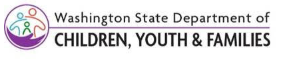 ECLIPSE Initial AssessmentCONTRACTED PROVIDERCONTRACTED PROVIDERECLIPSE SITEECLIPSE SITEECLIPSE SITEECLIPSE SITEECLIPSE SITEECLIPSE SITE ADDRESS ADDRESSCITYCITYCITYSTATEZIP CODEZIP CODECONTACT PERSONCONTACT PERSONCONTACT PERSONTELEPHONE NUMBERTELEPHONE NUMBERTELEPHONE NUMBERTELEPHONE NUMBERTELEPHONE NUMBERREFERRING AGENCY  Child Welfare    Public Health Nurse    Economic Services Administration  Primary Care PhysicianREFERRING AGENCY  Child Welfare    Public Health Nurse    Economic Services Administration  Primary Care PhysicianREFERRING AGENCY  Child Welfare    Public Health Nurse    Economic Services Administration  Primary Care PhysicianREFERRING AGENCY  Child Welfare    Public Health Nurse    Economic Services Administration  Primary Care PhysicianREFERRING AGENCY  Child Welfare    Public Health Nurse    Economic Services Administration  Primary Care PhysicianREFERRING AGENCY  Child Welfare    Public Health Nurse    Economic Services Administration  Primary Care PhysicianREFERRING AGENCY  Child Welfare    Public Health Nurse    Economic Services Administration  Primary Care PhysicianREFERRING AGENCY  Child Welfare    Public Health Nurse    Economic Services Administration  Primary Care PhysicianCHILD’S NAMECHILD’S NAMECHILD’S NAMEDATE OF BIRTHDATE OF BIRTHDATE OF BIRTHDATE OF BIRTHAGEDATE OF ADMISSIONDATE OF ADMISSIONEPSDT DATEEPSDT DATECHILD ID NUMBERCHILD ID NUMBERCHILD ID NUMBERCHILD ID NUMBERASSESSMENT DATESASSESSMENT DATESASSESSMENT DATESASSESSMENT DATESASSESSMENT DATESASSESSMENT DATESASSESSMENT DATESASSESSMENT DATESPARENT - CHILD OBSERVATIONFAMILY ASSESSMENTFAMILY ASSESSMENTCLINICIAN OBSERVATIONCLINICIAN OBSERVATIONCLINICIAN OBSERVATIONCLINICIAN OBSERVATIONCLINICIAN OBSERVATIONCLINICIAN OBSERVATIONCLINICIAN OBSERVATIONCLINICIAN OBSERVATIONDEVELOPMENTAL ASSESSMENTDEVELOPMENTAL ASSESSMENTDEVELOPMENTAL ASSESSMENTDEVELOPMENTAL ASSESSMENTDEVELOPMENTAL ASSESSMENTDIAGNOSES AND TOOLS USED TO DETERMINE THE ASSIGNED DIAGNOSESDIAGNOSES AND TOOLS USED TO DETERMINE THE ASSIGNED DIAGNOSESDIAGNOSES AND TOOLS USED TO DETERMINE THE ASSIGNED DIAGNOSESDIAGNOSES AND TOOLS USED TO DETERMINE THE ASSIGNED DIAGNOSESDIAGNOSES AND TOOLS USED TO DETERMINE THE ASSIGNED DIAGNOSESDIAGNOSES AND TOOLS USED TO DETERMINE THE ASSIGNED DIAGNOSESDIAGNOSES AND TOOLS USED TO DETERMINE THE ASSIGNED DIAGNOSESDIAGNOSES AND TOOLS USED TO DETERMINE THE ASSIGNED DIAGNOSESDiagnostic Classification of Mental Health and Developmental Disorders of Infancy Early Childhood: Revised Edition (DC: 0-5) (birth to 60 months)5 AXIS DIAGNOSTIC CODEAXIS I	Clinical Disorder                    Level of Acuity (Check Level)- Mild    Moderate    Serious     Severe  AXIS II	Relational Context	 Caregiving Relationship       Caregiving Environment      AXIS III	 Physical Health Conditions and Considerations     AXIS IV	 Psychosocial Stressors	     AXIS V	 Developmental Competence	Emotional              -   Social-Relational              -   Language-Social/Communication              -   Cognitive              -   Movement and Physical     Diagnostic Classification of Mental Health and Developmental Disorders of Infancy Early Childhood: Revised Edition (DC: 0-5) (birth to 60 months)5 AXIS DIAGNOSTIC CODEAXIS I	Clinical Disorder                    Level of Acuity (Check Level)- Mild    Moderate    Serious     Severe  AXIS II	Relational Context	 Caregiving Relationship       Caregiving Environment      AXIS III	 Physical Health Conditions and Considerations     AXIS IV	 Psychosocial Stressors	     AXIS V	 Developmental Competence	Emotional              -   Social-Relational              -   Language-Social/Communication              -   Cognitive              -   Movement and Physical     Diagnostic Classification of Mental Health and Developmental Disorders of Infancy Early Childhood: Revised Edition (DC: 0-5) (birth to 60 months)5 AXIS DIAGNOSTIC CODEAXIS I	Clinical Disorder                    Level of Acuity (Check Level)- Mild    Moderate    Serious     Severe  AXIS II	Relational Context	 Caregiving Relationship       Caregiving Environment      AXIS III	 Physical Health Conditions and Considerations     AXIS IV	 Psychosocial Stressors	     AXIS V	 Developmental Competence	Emotional              -   Social-Relational              -   Language-Social/Communication              -   Cognitive              -   Movement and Physical     Diagnostic Classification of Mental Health and Developmental Disorders of Infancy Early Childhood: Revised Edition (DC: 0-5) (birth to 60 months)5 AXIS DIAGNOSTIC CODEAXIS I	Clinical Disorder                    Level of Acuity (Check Level)- Mild    Moderate    Serious     Severe  AXIS II	Relational Context	 Caregiving Relationship       Caregiving Environment      AXIS III	 Physical Health Conditions and Considerations     AXIS IV	 Psychosocial Stressors	     AXIS V	 Developmental Competence	Emotional              -   Social-Relational              -   Language-Social/Communication              -   Cognitive              -   Movement and Physical     Diagnostic Classification of Mental Health and Developmental Disorders of Infancy Early Childhood: Revised Edition (DC: 0-5) (birth to 60 months)5 AXIS DIAGNOSTIC CODEAXIS I	Clinical Disorder                    Level of Acuity (Check Level)- Mild    Moderate    Serious     Severe  AXIS II	Relational Context	 Caregiving Relationship       Caregiving Environment      AXIS III	 Physical Health Conditions and Considerations     AXIS IV	 Psychosocial Stressors	     AXIS V	 Developmental Competence	Emotional              -   Social-Relational              -   Language-Social/Communication              -   Cognitive              -   Movement and Physical     Diagnostic Classification of Mental Health and Developmental Disorders of Infancy Early Childhood: Revised Edition (DC: 0-5) (birth to 60 months)5 AXIS DIAGNOSTIC CODEAXIS I	Clinical Disorder                    Level of Acuity (Check Level)- Mild    Moderate    Serious     Severe  AXIS II	Relational Context	 Caregiving Relationship       Caregiving Environment      AXIS III	 Physical Health Conditions and Considerations     AXIS IV	 Psychosocial Stressors	     AXIS V	 Developmental Competence	Emotional              -   Social-Relational              -   Language-Social/Communication              -   Cognitive              -   Movement and Physical     Diagnostic Classification of Mental Health and Developmental Disorders of Infancy Early Childhood: Revised Edition (DC: 0-5) (birth to 60 months)5 AXIS DIAGNOSTIC CODEAXIS I	Clinical Disorder                    Level of Acuity (Check Level)- Mild    Moderate    Serious     Severe  AXIS II	Relational Context	 Caregiving Relationship       Caregiving Environment      AXIS III	 Physical Health Conditions and Considerations     AXIS IV	 Psychosocial Stressors	     AXIS V	 Developmental Competence	Emotional              -   Social-Relational              -   Language-Social/Communication              -   Cognitive              -   Movement and Physical     Diagnostic Classification of Mental Health and Developmental Disorders of Infancy Early Childhood: Revised Edition (DC: 0-5) (birth to 60 months)5 AXIS DIAGNOSTIC CODEAXIS I	Clinical Disorder                    Level of Acuity (Check Level)- Mild    Moderate    Serious     Severe  AXIS II	Relational Context	 Caregiving Relationship       Caregiving Environment      AXIS III	 Physical Health Conditions and Considerations     AXIS IV	 Psychosocial Stressors	     AXIS V	 Developmental Competence	Emotional              -   Social-Relational              -   Language-Social/Communication              -   Cognitive              -   Movement and Physical     Please provide narrative of the parent child observations and family assessment:Describe Case History:  Was there a traumatic event prior to initial symptoms; symptom onset/duration; pervasiveness:Developmental Competence:Child Safety Issues:Participation:ParentalAnticipated OutcomesAnticipated Duration of Treatment:ECLIPSE CERTIFICATION AND SIGNATURESECLIPSE CERTIFICATION AND SIGNATURESECLIPSE CERTIFICATION AND SIGNATURESBy signing below, I certify all the information I have provided concerning this child is correct and accurately reflects that ECLIPSE mental health services are medically necessary to treat psychosocial disorders of this child.By signing below, I certify all the information I have provided concerning this child is correct and accurately reflects that ECLIPSE mental health services are medically necessary to treat psychosocial disorders of this child.By signing below, I certify all the information I have provided concerning this child is correct and accurately reflects that ECLIPSE mental health services are medically necessary to treat psychosocial disorders of this child.LICENSED PRACTITIONER NAME/LICENSE #LICENSED PRACTITIONER TITLELICENSED PRACTITIONER TITLELICENSED PRACTITIONER SIGNATURELICENSED PRACTITIONER SIGNATUREDATEPARENT/GUARDIAN SIGNATURE(S) WAC388-877A-0120(6)PARENT/GUARDIAN SIGNATURE(S) WAC388-877A-0120(6)PARENT/GUARDIAN SIGNATURE(S) WAC388-877A-0120(6)By signing below, I certify that I was provided with information and education regarding child’s diagnosis. By signing below, I certify that I was provided with information and education regarding child’s diagnosis. By signing below, I certify that I was provided with information and education regarding child’s diagnosis. PARENT/GUARDIAN SIGNATURE                                                                                                                               DATE     PARENT/GUARDIAN SIGNATURE                                                                                                                               DATE     PARENT/GUARDIAN SIGNATURE                                                                                                                               DATE     PARENT/GUARDIAN SIGNATURE                                                                                                                               DATEPARENT/GUARDIAN SIGNATURE                                                                                                                               DATEPARENT/GUARDIAN SIGNATURE                                                                                                                               DATE